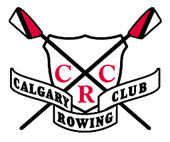 PO Box 36117 - 6449 Crowchild Trail S.W.Calgary – Alberta T3E 7C6Tel.: 249-2880 office@calgaryrowing.comwww.calgaryrowing.comJob PostingPosition: Youth Camp Leader (3 positions available)Location: Calgary, AlbertaApplication Closing: March 6th, 2023Start Date: June 26th, 2022.End Date: August 31st, 2022Overview The CRC is a successful rowing club that provides a community environment to foster a passion for the sport of rowing and support athlete development. Founded in 1966 on the shores of the Glenmore Reservoir, the CRC provides year-round competitive and recreational rowing programs for all skill levels.  Athletes from the CRC compete successfully at local, national and world levels.  The CRC takes equal pride in developing both high-level athletes as well as giving hundreds of people the chance to experience the joy of rowing.About this positionThe Calgary Rowing Club (CRC) is seeking three qualified Youth Camp Leaders who shall be responsible for coaching and educating Learn to Row and Youth Camp participants in the basics of rowing. Youth camp leaders provide an enjoyable experience that will encourage participants to become further involved with the Calgary Rowing Club. The goal of a Youth Camp Leader is to create a fun atmosphere for participants through conﬁdent instruction, enthusiasm, and safety. Their interaction with summer program participants and/or parents will be central to the impressions of the CRC and the sport of rowing formed by newcomers.  Additionally, the Youth Camp Leader is a role model for newcomers, as well as experienced athletes, and their ability to handle stressful situations in a mature manner along with strong conflict resolution skills are paramount in ensuring that everyone at the CRC has a fun and successful summer. The Youth Camp Leader will work collaboratively with a team of summer staff to provide quality programs at the CRC between May and August. The Youth Camp Leader reports directly to the Club Manager and Assistant Club Manager if applicable. Responsibilities and DutiesCoach/instruct the CRC youth and HP camp programs.Provide a high-quality learning experience to program participants.Ensure athlete’s safety by following all CRC safety procedures.Respond to participant concerns.Assist with and instruct high-school, private and corporate LTR programs.Assist program coaches with their respective regular programs during work hours as needed.Assist Club Manager with regatta planning and set up.Assist with welcoming new members to the Club. Help new members find their way around the club.Assist Club Manager with coordination of Club-wide events including the AB Open, Novice regatta among others.Assist with regatta preparations (packing for trailer loading, etc.)Assist Club Manager with maintaining the club’s social media including CRC website, Facebook, Instagram (if applicable)Assist Club Manager with executing the Youth Camp and LTR media campaign.Assist with day-to-day management of boathouse activities (membership demands, program demands, keeping boathouse tidy, etc.)Assist with Boat repairs and club clean-up as required.Other duties as assigned by the Club ManagerTrainingStaff will receive training at the beginning of the work term regarding:Learn To Row and Youth Camp coaching (RCA LTR Coach) Safe operation of safety boatsSafety procedures at the CRCSafe handling of materials used for boat repair (PPE provided)Rigging trainingOpportunities for additional coach training are available to those who desire. Nature of the PositionThis is an hourly position that requires 40 hours of work per week. Our CRC youth camps run Monday to Friday from 9:00am to 4:00pm. Weekends may be required. Training with commence during the first week of the job. QualificationsKnowledge of the sport of rowingAbility to coach sweep and scull rowing.Coaching experience preferred.CPR-C and AED certificationPleasure Craft LicenseSuccessful completion of a Criminal Background Check with Vulnerable Sector SearchIf you believe you will be an ideal candidate, please forward your resume and cover letting titled “First Name.Last Name – Youth Camp Leader” stating your experience to: ofﬁce@calgaryrowing.com ***This position is part of the Canada Summer Jobs program. Please note that the position relies on funding from Canada Summer Jobs***